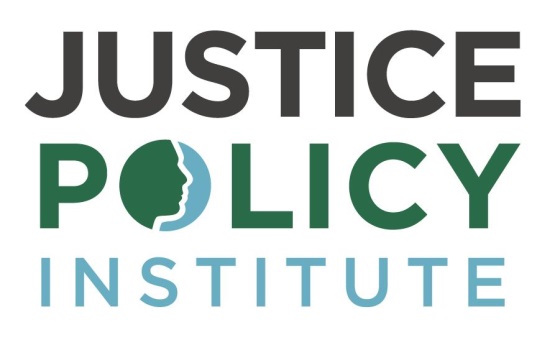 WisconsinWI considers justice involved 17 yr olds as adults. Without spiking costs, #RaiseTheAgeWI can keep communities safe http://bit.ly/2n8yZKXWisconsin has been taking steps to ready to #RaiseTheAge! Learn how #RaiseTheAgeWI will increase public safety http://bit.ly/2n8yZKXYouth confinement continues to drop in Wisconsin, creating the perfect time to #RaiseTheAgeWI http://bit.ly/2n8yZKXJuvenile Arrests in WI have decreased by 60% and pretrial detention declined. It's time for #RaiseTheAgeWI http://bit.ly/2n8yZKXCommunity-based mental health services in WI are 75% cheaper than incarceration, and more effective #RaiseTheAgeWI http://bit.ly/2n8yZKX56% decline in daily youth prison populations means WI has the resources for community-based approach #RaiseTheAgeWI http://bit.ly/2n8yZKXIt can cost WI taxpayers up to $120,000 a year to incarcerate one kid. That money can be invested to #RaiseTheAgeWI http://bit.ly/2n8yZKXWI has already shown it can serve more youth in the community and keep costs in check. It's time to #RaiseTheAgeWI http://bit.ly/2n8yZKXTexasTX considers justice involved 17 yr olds as adults. Without spiking costs, #RaiseTheAgeTX can keep communities safe http://bit.ly/2n8yZKXTX already diverts youth from the justice system into community-based services, paving the way for #RaiseTheAgeTX http://bit.ly/2n8yZKXTexas saved $150 million by closing 9 facilities from 2007-2012, freeing up resources for #RaiseTheAgeTX policies http://bit.ly/2n8yZKXTX redeployed over $100 million from facilities to community-based approaches, a great step towards #RaiseTheAgeTX http://bit.ly/2n8yZKXIn one county, taxpayers spent $80,000 a week to keep youth separate from adults in prison. #RaiseTheAgeTX http://bit.ly/2n8yZKXIt costs TX taxpayers up to $159,545 a year to incarcerate one kid: That money can be used to #RaiseTheAgeTX http://bit.ly/2n8yZKXTX has already shown it can serve more youth in the community and keep costs in check. It's time to #RaiseTheAgeTX http://bit.ly/2n8yZKXNorth CarolinaNC is one of only two states that consider justice involved 16 and 17 year olds adults. It must #RaiseTheAgeNC http://bit.ly/2n8yZKXNC JJ experts say diversion is $56K cheaper than detention center beds. #RaiseTheAgeNC to divert youth & cut costs http://bit.ly/2n8yZKXIn 2015 the # of youth admitted to NC's detention centers fell by almost half, paving the way for #RaiseTheAgeNC http://bit.ly/2n8yZKXFrom 2010-2015, the # of youth committed to NC state-run facilities dropped 33%, building capacity to #RaiseTheAgeNC http://bit.ly/2n8yZKXNC's Division of Juvenile Justice saved over $44 million, freeing resources to #RaiseTheAgeNC http://bit.ly/2n8yZKXIt costs NC taxpayers up to $125,000 a year to incarcerate one kid. Use those dollars for diversion #RaiseTheAgeNC http://bit.ly/2n8yZKXNC has already shown it can serve more youth in the community and keep costs in check. It's time to #RaiseTheAgeNC http://bit.ly/2n8yZKXNew York NY is one of only two states that consider justice involved 16 and 17 year olds adults. It must #RaiseTheAgeNY http://bit.ly/2n8yZKXNYC cut probation violations, showing that #RaiseTheAgeNY can happen without overwhelming the JJ system http://bit.ly/2n8yZKXNYS is reducing pretrial detention of youth, freeing resources to #RaiseTheAgeNY http://bit.ly/2n8yZKXWithout #RaiseTheAgeNY policies, 16 and 17 yr olds in NY State can’t benefit from the strengths of the family court http://bit.ly/2n8yZKXNY has closed or downsized 31 facilities, freeing resources to help #RaiseTheAgeNY http://bit.ly/2n8yZKXIt can cost NY taxpayers $300,000 a year to incarcerate one kid. Spend that money in the community #RaiseTheAgeNY http://bit.ly/2n8yZKXGeorgiaGA considers justice involved 17 yr olds as adults. Without spiking costs, #RaiseTheAgeGA can keep communities safe http://bit.ly/2n8yZKXGA has already reduced pretrial detention and made probation approaches better, creating capacity to #RaiseTheAgeGA http://bit.ly/2n8yZKXGA is freeing up $85 million by reducing facilities & investing in community-based approaches to help #RaiseTheAgeGA http://bit.ly/2n8yZKXIt costs GA taxpayers up to $91,126 a year to incarcerate one kid. Use that money in the community #RaiseTheAgeGA http://bit.ly/2n8yZKXGA has already shown it can serve more youth in the community and keep costs in check. It's time to #RaiseTheAgeGA http://bit.ly/2n8yZKXGeorgia has already taken steps to improve juvenile justice. Learn why #RaiseTheAgeGA should be the next step http://bit.ly/2n8yZKXMichiganMI considers justice involved 17 yr olds as adults. Without spiking costs, #RaiseTheAgeMI can keep communities safe http://bit.ly/2n8yZKXWith preexisting models to connect youth to community-based services MI counties have the capacity to #RaiseTheAgeMI http://bit.ly/2n8yZKXMI counties are addressing young people's mental health needs in the community. #RaiseTheAge should be next http://bit.ly/2n8yZKXMI reduced its reliance on facilities, freeing up resources for community-based ways to #RaiseTheAgeMI http://bit.ly/2n8yZKXIt costs MI taxpayers up to $190K a year to incarcerate one kid. Use that money for better approaches #RaiseTheAgeMI http://bit.ly/2n8yZKXMI has already shown it can serve more youth in the community and keep costs in check. It's time to #RaiseTheAgeMI http://bit.ly/2n8yZKXMissouriMO considers justice involved 17 yr olds as adults. Without spiking costs, #RaiseTheAgeMO can keep communities safe http://bit.ly/2n8yZKXMO already began using more effective probation and community-based services, creating capacity to #RaiseTheAgeMO http://bit.ly/2n8yZKX34 counties across MO committed to reducing pretrial detention, freeing up resources for #RaiseTheAgeMO policies http://bit.ly/2n8yZKXBy closing 6 facilities & redeploying $ into community-based approaches, MO can #RaiseTheAgeMO without spiking costs http://bit.ly/2n8yZKXIt costs MO taxpayers up to $$83,902 a year to incarcerate one kid. Spend that money in the community #RaiseTheAgeMO http://bit.ly/2n8yZKXMO has already shown it can serve more youth in the community and keep costs in check. It's time to #RaiseTheAgeMO http://bit.ly/2n8yZKX